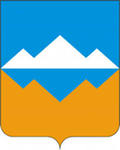 Контрольно-счетная палата Саткинского муниципального районаСтандарт внешнего муниципального финансового контроля Контрольно-счетной палаты Саткинского муниципального района«Контроль реализации результатов контрольных и экспертно-аналитических мероприятий»Сатка 2016 годСодержание1. Общие положения1.1. Стандарт финансового контроля «Контроль реализации результатов контрольных и экспертно-аналитических мероприятий» (далее - Стандарт) разработан для организации исполнения требований Федерального закона от 07.02.2011 № 6-ФЗ «Об общих принципах организации и деятельности контрольно-счетных органов субъектов Российской Федерации и муниципальных образований», Положения «О Контрольно-счетной палате Саткинского муниципального района», утвержденного решением Собрания депутатов Саткинского муниципального района от 19.10.2011 № 239/25, Положения «О бюджетном процессе в Саткинском муниципальном районе в новой редакции», утвержденного решением Собрания депутатов Саткинского муниципального района от 18.05.2016г. № 93/11, с учетом положений Регламента Контрольно-счетной палаты Саткинского муниципального района, утвержденного решением Коллегии Палаты от 23.11.2009г. № 02-06/2.1.2. Целью Стандарта является методическое и нормативное обеспечение контроля реализации результатов контрольных и экспертно-аналитических мероприятий, проведенных Контрольно-счетной палатой Саткинского муниципального района (далее - КСП).1.3. Задачами настоящего Стандарта являются:- установление единого порядка организации и осуществления контроля реализации результатов проведенных мероприятий;- определение порядка оформления итогов контроля реализации результатов проведенных мероприятий. 1.4. Под результатами проведенных мероприятий понимаются требования, предложения и рекомендации, содержащиеся в документах, оформляемых по результатам проведенных мероприятий и направляемых КСП в органы местного самоуправления и объекты контроля (далее - документы, направленные КСП). Под реализацией результатов проведенных мероприятий понимаются итоги рассмотрения (исполнения) органами местного самоуправления и объектами контроля следующих документов, направленных КСП по результатам проведенных мероприятий:- отчет по результатам проведенного мероприятия;- информационное письмо;- представление;- предписание;- обращение КСП в правоохранительные органы.1.5. Положения настоящего Стандарта являются обязательными для соблюдения сотрудниками КСП. 2. Цель, задачи и формы контроля реализации результатов проведенных мероприятий2.1. Контроль реализации результатов проведенных мероприятий включает в себя:- анализ итогов рассмотрения органами местного самоуправления отчетов, аналитических и других документов по результатам проведенных мероприятий;- анализ итогов рассмотрения информационных писем;- контроль соблюдения сроков рассмотрения представлений и информирования КСП о принятых по представлениям решениях и мерах по их реализации, выполнения указанных решений и мер, а также контроль исполнения предписаний (далее - контроль реализации представлений (предписаний) КСП);- анализ итогов рассмотрения правоохранительными органами материалов контрольных мероприятий, направленных им КСП.2.2. Целью контроля реализации результатов проведенных мероприятий является обеспечение качественного выполнения задач, возложенных на КСП, и достижения высокого уровня эффективности ее контрольной и экспертно-аналитической деятельности. Задачами контроля реализации результатов проведенных мероприятий являются:- получение информации о рассмотрении (исполнении) органами местного самоуправления и объектами контроля документов, направленных им КСП по результатам проведенных мероприятий;- выработка и принятие дополнительных мер для устранения органами местного самоуправления и объектами контроля выявленных нарушений и недостатков, отмеченных в представлениях и предписаниях КСП, а также предложений по привлечению к ответственности должностных лиц, виновных в нарушении порядка и сроков рассмотрения представлений и (или) неисполнении предписаний;- определение результативности проведенных мероприятий; - повышение качества и эффективности контрольной и экспертно-аналитической деятельности КСП;- разработка предложений по совершенствованию контрольной и экспертно-аналитической деятельности КСП и ее правового, организационного, методологического, информационного и иного обеспечения;- разработка предложений по совершенствованию бюджетного законодательства и развитию бюджетной системы муниципального образования и представление их на рассмотрение представительному органу местного самоуправления.2.3. Контроль реализации результатов проведенных мероприятий организуют должностные лица КСП, ответственные за их исполнение. Указанный контроль осуществляется с использованием правил делопроизводства и документооборота, установленных в КСП.2.4. Контроль реализации результатов проведенных мероприятий осуществляется посредством:а) анализа полученной информации о решениях и мерах, принятых органами местного самоуправления и объектами контроля по итогам рассмотрения документов КСП по результатам проведенных мероприятий, по выполнению требований, предложений и рекомендаций КСП;б) мониторинга учета в нормативных правовых актах, принятых органами местного самоуправления, предложений КСП по совершенствованию бюджетного, налогового, и иного законодательства муниципального образования;в) включения в программы контрольных мероприятий вопросов проверки реализации представлений (предписаний) КСП, направленных по результатам ранее проведенных мероприятий на данном объекте контроля;г) проведения контрольных и экспертно-аналитических мероприятий по проверке реализации требований, предложений (рекомендаций) КСП по результатам ранее проведенных мероприятий.3. Анализ итогов рассмотрения органами местного самоуправления и объектами контроля отчетов, аналитических и других документов по результатам проведенных мероприятийКСП проводит анализ выполнения решений и мер по их реализации, принятых по итогам рассмотрения органами местного самоуправления и объектами контроля отчетов, аналитических и других документов КСП по результатам проведенных мероприятий, а также по итогам рассмотрения представленных органам местного самоуправления предложений и рекомендаций по совершенствованию бюджетного, налогового и иного законодательства, организации бюджетного процесса и развитию бюджетной системы муниципального образования. Анализ осуществляется на основе изучения информации представленной по итогам рассмотрения органами местного самоуправления и объектами контроля отчетов, аналитических и других документов по результатам проведенных мероприятий, путем проведения мониторинга изменений муниципальных правовых актов, принятых в соответствии с предложениями и рекомендациями КСП.4. Анализ итогов рассмотрения информационных писем В случае поступления от органов местного самоуправления, государственных органов, муниципальных предприятий, учреждений или организаций информации о результатах рассмотрения ими информационных писем КСП, и на основе ее изучения осуществляется анализ решений и мер, принятых по результатам рассмотрения указанных информационных писем направленных на устранение выявленных нарушений и недостатков, решение проблем в сфере формирования и использования средств местного бюджета и муниципальной собственности, повышение экономности, продуктивности и результативности использования муниципальных средств.5.Контроль реализации представлений (предписаний)5.1.Контроль реализации представлений (предписаний) КСП включает в себя следующие процедуры: а) постановка представлений (предписаний) на контроль;б) анализ хода и результатов реализации представлений (предписаний);в) принятие мер в случаях умышленного или систематического несоблюдения порядка и сроков рассмотрения представлений, установленных Положением о КСП и Регламентом КСП;г) принятие в случаях неисполнения или ненадлежащего исполнения предписаний решения в соответствии с Положением о КСП и Регламента КСП;д) снятие представлений (предписаний) с контроля, продление сроков контроля их реализации и (или) принятие мер по их реализации.5.2.Контроль реализации представлений (предписаний) осуществляется руководителем контрольного мероприятия, проводившим проверку. Постановка представлений (предписаний) Контрольно-счетной палаты на контроль осуществляется после рассмотрения отчета Коллегией КСП и принятия решения о направлении представления (предписания) объекту контроля. Нумерация представлений (предписаний) осуществляется сотрудником КСП, ответственным за контрольное мероприятие в хронологической последовательности в Журнале учета представлений и предписаний Контрольно-счетной палаты представленном в Приложениях 1, 2. 5.3.Анализ хода и результатов реализации представлений (предписаний) Контрольно-счетной палаты осуществляется в ходе проведения: текущего контроля реализации представлений (предписаний), осуществляемого путем изучения и анализа полученной от органов местного самоуправления и объектов контроля информации о ходе и результатах реализации представлений (предписаний); контрольных мероприятий, предметом или одним из вопросов которых является реализация ранее направленных представлений (предписаний). 5.4.Текущий контроль реализации представлений (предписаний) КСП включает в себя осуществление анализа: соблюдения органами местного самоуправления и объектами контроля установленных КСП сроков рассмотрения представлений (предписаний) и информирования КСП о принятых по представлениям (предписаниям) решениях и мерах по их реализации. результатов рассмотрения и выполнения органами местного самоуправления и объектами контроля требований, предложений и рекомендаций, содержащихся в представлениях (предписаниях) КСП.Анализ соблюдения сроков рассмотрения представлений (предписаний) и информирование КСП о принятых по представлениям (предписаниям) решениях и мерах по их реализации состоит в сопоставлении фактических сроков рассмотрения представлений (предписаний) и информирования КСП со сроками, указанными в представлениях (предписаниях).Фактические сроки рассмотрения представлений (предписаний) и информирования КСП о принятых по представлениям (предписаниям) решениях и мерах по их реализации определяются по исходящей дате документов о результатах реализации представлений (предписаний).Анализ результатов рассмотрения и выполнения органами местного самоуправления и объектами контроля требований, предложений и рекомендаций, содержащихся в представлениях и предписаниях, включает в себя:анализ и оценку своевременности и полноты реализации органами местного самоуправления и объектами контроля представлений (предписаний), выполнения запланированных мероприятий по устранению выявленных нарушений, отклонений и недостатков и ликвидации их последствий; анализ соответствия решений и мер, принятых органами местного самоуправления и объектами контроля, содержанию требований, предложений и рекомендаций, содержащихся в представлениях и предписаниях; анализ причин невыполнения требований, предложений и рекомендаций, содержащихся в представлениях и предписаниях КСП. Подготовка информации о принятых мерах осуществляется руководителем контрольного мероприятия в разрезе каждого пункта представления (предписания) в десятидневный срок со дня, следующего за днем получения информации от органа местного самоуправления, объекта контроля. В случае отсутствия руководителя контрольного мероприятия на рабочем месте (командировка, отпуск, временная нетрудоспособность и др.) исчисление десятидневного срока начинается со дня приступления руководителя контрольного мероприятия к своим обязанностям. Образец оформления информации приведен в Приложении 3. В ходе текущего контроля реализации представлений (предписаний) КСП у органов местного самоуправления и объектов контроля может быть запрошена необходимая информация или документация о ходе и результатах реализации представлений (предписаний). В случае неправомерного отказа в предоставлении или уклонения от предоставления информации (документов, материалов), а также предоставления заведомо неполной либо недостоверной информации о ходе и результатах реализации представлений (предписаний), к соответствующим должностным лицам могут быть применены меры ответственности в соответствии с действующим законодательством Российской Федерации.Результаты анализа и оценки своевременности и полноты реализации органами местного самоуправления и объектами контроля представлений (предписаний) отражаются в рабочих документах соответствующего контрольного мероприятия. 5.5.	Контрольные мероприятия, предметом которых является реализация представлений (предписаний) КСП, или проверка реализации ранее направленных представлений (предписаний), являющаяся одним из вопросов программ контрольных мероприятий, осуществляются в следующих случаях: необходимости уточнения полученной информации о принятых решениях, ходе и результатах реализации представлений (предписаний) или проверки её достоверности; получения от органов местного самоуправления и объектов контроля неполной информации о принятых ими по представлениям (предписаниям) решениях и (или) мерах по их реализации или наличия обоснованных сомнений в достоверности полученной информации; получения по результатам текущего контроля реализации представлений (предписаний) КСП информации о неэффективности или низкой результативности мер по реализации представлений (предписаний), принятых органами местного самоуправления и объектами контроля. Планирование, подготовка и проведение указанных контрольных мероприятий, а также оформление их результатов осуществляется в соответствии с Регламентом и стандартами внешнего муниципального финансового контроля КСП. 5.6. По итогам анализа результатов реализации органами местного самоуправления и объектами контроля представлений (предписаний) дается оценка результативности выполнения содержащихся в представлениях (предписаниях) требований, предложений и рекомендаций, которая может заключаться в устранении выявленных нарушений, возмещении причиненного ущерба, совершенствовании системы управления бюджетными средствами и муниципальной собственностью. 5.7. Если в процессе контроля реализации представлений выявлены случаи умышленного или систематического (два и более раза) несоблюдения порядка и сроков их рассмотрения, в обязательном порядке должен быть рассмотрен вопрос о направлении в адрес должностных лиц соответствующих органов местного самоуправления и объектов контроля предписания КСП. Проекты предписаний в случаях умышленного или систематического несоблюдения порядка и сроков рассмотрения представлений, оформляются в соответствии с Регламентом КСП и подготавливаются должностным лицом КСП, ответственным за проведение контрольного мероприятия, по результатам которого были направлены указанные представления, и осуществляющими контроль их реализации. За неисполнение или ненадлежащее исполнение предписаний Контрольно-счетной палаты к соответствующим должностным лицам могут быть применены меры административной ответственности, установленные в соответствии с действующим законодательством.5.8. Сроком завершения контроля реализации представления (предписания) КСП является дата приказа руководителя о снятии его с контроля. Решение о снятии представления с контроля может быть принято только при выполнении следующих условий:принятия по представлению КСП решений и мер по их реализации; информирования Контрольно-счетной палаты в установленные сроки о принятых по представлению решениях и мерах по их реализации. Решение о снятии с контроля предписания может быть принято только в случае исполнения всех требований, содержащихся в предписании. Руководитель соответствующего контрольного мероприятия представляет председателю Контрольно-счетной палаты информацию по выполнению представления, срок реализации которого истек, с предложением: о снятии с контроля представления (с обоснованием целесообразности снятия с контроля); о продлении сроков реализации представления (с обоснованием причин); о направлении предписания о незамедлительном рассмотрении представления. Продление сроков реализации представлений КСП осуществляется только при наличии объективных причин для продления (например, с учетом срока, необходимого для несения изменений в нормативные правовые акты, для удержания сумм из заработной платы и др.). 6. Анализ итогов рассмотрения правоохранительными органами материалов контрольных мероприятий6.1. По итогам рассмотрения правоохранительными органами материалов контрольных мероприятий, направленных в их адрес КСП, проводится анализ принятых ими мер по выявленным нарушениям законодательства Российской Федерации, законодательства Субъекта Российской Федерации, муниципального образования. Анализ проводится на основе информации, полученной КСП от правоохранительного органа по результатам рассмотрения обращения. 6.2. В ходе анализа информации, полученной от правоохранительного органа, осуществляются следующие действия:- анализируются результаты мер, принятых правоохранительным органом по нарушениям законодательства Российской Федерации, законодательства Субъекта Российской Федерации, муниципального образования, выявленным КСП при проведении контрольного мероприятия и отраженным в ее обращении в правоохранительный орган (опротестование противоречащих закону (решению) правовых актов или обращение в суд о признании таких актов недействительными, вынесение представлений об устранении нарушений закона (решения), возбуждение дел об административных правонарушениях или уголовных дел, направление материалов по возбужденным делам в суд и т.п.);- анализируются причины отказа правоохранительного органа в принятии мер по материалам, направленным ему КСП по результатам контрольного мероприятия (в случае принятия им такого решения). 7.Оформление и использование итогов контроля реализации результатов проведенных мероприятий7.1.Итоги контроля реализации результатов проведенных мероприятий оформляются в виде следующих документов:отчет о результатах контрольного мероприятия (в случае проведения контрольного мероприятия, предметом или одним из вопросов которого является реализация представлений (предписаний);информация по результатам текущего контроля реализации представлений (предписаний), анализа итогов рассмотрения информационных писем, итогов рассмотрения в представительном и исполнительном органах местного самоуправления отчетов, аналитических и других документов КСП по результатам проведенных мероприятий (Приложении 3 и 4).7.2.Информация об итогах контроля реализации результатов проведенных мероприятий является основой для составления ежегодного отчета о деятельности Контрольно-счетной палаты. 7.3.Итоги контроля реализации результатов проведенных мероприятий используются при планировании работы КСП и разработке мероприятий по совершенствованию ее контрольной и экспертно-аналитической деятельности. Приложение 1 КОНТРОЛЬНО-СЧЕТНАЯ ПАЛАТА            САТКИНСКОГО МУНИЦИПАЛЬНОГО РАЙОНА                  ЖУРНАЛ учета представлений                   Контрольно-счетной палатыс №_______ по №________Начат «____» ____________20___года Окончен «____» ____________20___годаНа _______ листах Хранить _____ летПриложение 2 КОНТРОЛЬНО-СЧЕТНАЯ ПАЛАТАСАТКИНСКОГО МУНИЦИПАЛЬНОГО РАЙОНАЖУРНАЛ учета предписаний Контрольно-счетной палатыс №_______ по №________Начат «____» ____________20___года Окончен «____» ____________20___годаНа _______ листах Хранить _____ летПриложение 3 Информация по выполнению представления (предписания)Контрольно-счетной палаты Саткинского муниципального района от__________ 20___ г. №____по контрольному мероприятию ______________________________________________________________, по состоянию на __________ 20___ г.Предложения:(Возможные варианты: представление (предписание) снять с контроля, продлить срок реализации представления (предписания) и т.д.)Руководитель контрольного мероприятия(должность)	(личная подпись)	(инициалы, фамилия)1 Указывается из вариантов: «исполнено полностью», «исполнено частично», «не исполнено»Приложение 4 Информацияо результатах реализации представлений (предписаний)Контрольно-счётной палаты Саткинского муниципального районав 20___ годуРуководитель контрольного мероприятия(должность)	(личная подпись)	(инициалы, фамилия)Представление (предписание) Контрольно-счётной палаты Излагается в соответствии с представлением (предписанием) Контрольно-счётной палаты Указывается срок реализации предложения в соответствии с представлением (предписанием) Контрольно-счётной палаты На основе полученной информации о рассмотрения представления (предписания), принятых по нему решениях и мерах по их реализации Указывается из вариантов: «исполнено полностью», «исполнено частично», «не исполнено» Указываются результаты анализа итогов рассмотрения информационных писем, материалов контрольных мероприятий, направленных в правоохранительные органы, итогов рассмотрения аналитических и других документов Контрольно-счетной палаты по результатам проведенных мероприятий Возможные варианты: снять представление (предписание) с контроля, продлить срок реализации представления, принять меры к должностным лицам и организацияПРИНЯТпостановлением Коллегии Контрольно-счетной палатыСаткинского муниципального районаот 30.12.2016 № 02-02/17УТВЕРЖДЕН распоряжением председателя Контрольно-счетной палатыСаткинского муниципального районаот 30.12.2016 № 02-06/3 1.Общие положения32.Цель, задачи и формы контроля реализации результатов проведенных мероприятий43.Анализ итогов рассмотрения органами местного самоуправления и объектами контроля отчетов, аналитических и других документов по результатам проведенных мероприятий54.Анализ итогов рассмотрения информационных писем55.Контроль реализации представлений (предписаний)66.Анализ итогов рассмотрения правоохранительными органами материалов контрольных мероприятий97.Оформление и использование итогов контроля реализации результатов проведенных мероприятий9Приложение 1. Журнал учета представлений КСП11Приложение 2. Журнал учета предписаний КСП13Приложение 3. Информация по выполнению представления (предписания) КСП15Приложение 4. Информация о результатах реализации представлений (предписаний) КСП16Номер представленияДата представленияОснование для внесения представленияНаименование контрольного мероприятияНаименование объекта, в адрес которого внесено представлениеРуководитель контрольного мероприятияСрок исполнения представленияПродление срока исполнения представления, основаниеДата снятия  с контроля представления, основаниеПринятые меры в случае неисполнения представления, основание12345678910Номер предписанияДата предписанияОснование для внесения предписанияНаименование контрольного мероприятияНаименование объекта, в адрес которого внесено предписаниеРеквизиты ранее внесенного представленияРуководитель контрольного мероприятияСрок исполнения предписанияДата снятия с контроля предписания, основаниеПринятые меры в случае неисполнения предписание, основание12345678910№ пункта представления (предписания)Содержание нарушенияИнформация о принятых мерахОценка выполнения112341.2.3.№ п/пВид1 и адресат документаДата и номер документаСумма нарушений (нецелевое, необоснованное, неэффективное использование бюджетных средств)2Срок реализации предложений (требований)3Решения и меры по их реализации, принятые по предложениям (требованиям) Контрольно-счетной палаты4Оценка выполненияИтоги рассмотрения информационных писем, материалов контрольных мероприятий, направленных в правоохранительные органы и других документов6Решение71234567891.2.3.